Anmeldung zur gymnasialen Oberstufe, Schuljahr 20 ____ / ____,    O EF    O Q1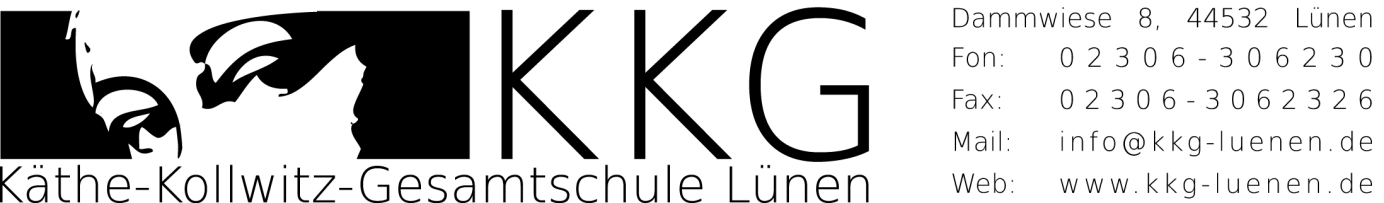 1. Schülerin / Schüler1. Schülerin / Schüler1. Schülerin / Schüler1. Schülerin / Schüler1. Schülerin / Schüler1. Schülerin / Schüler1. Schülerin / Schüler1. Schülerin / Schüler1. Schülerin / SchülerNachname:Nachname:Vorname:Vorname:Vorname:Vorname:Vorname:Vorname:Geburtsdatum:Geburtsort / evtl. Geburtsland:Geburtsort / evtl. Geburtsland:Geschlecht:O w     O m    Geschlecht:O w     O m    Geschlecht:O w     O m    Religion:Religion:Religion:Staatsangehörigkeit:Anschrift:Straße:PLZ, OrtAnschrift:Straße:PLZ, OrtAnschrift:Straße:PLZ, OrtAnschrift:Straße:PLZ, OrtEmail:Email:Email:Email:Email:Telefon:				Telefon:				Telefon:				Telefon:				Notfallnummer:Notfallnummer:Notfallnummer:Notfallnummer:Notfallnummer:2. Erziehungsberechtigte2. Erziehungsberechtigte2. Erziehungsberechtigte2. Erziehungsberechtigte2. Erziehungsberechtigte2. Erziehungsberechtigte2. Erziehungsberechtigte2. Erziehungsberechtigte2. ErziehungsberechtigteName der Mutter:Anschrift:Anschrift:Anschrift:Anschrift:Anschrift:Anschrift:Geburtsland:Geburtsland:Name des Vaters:Anschrift:Anschrift:Anschrift:Anschrift:Anschrift:Anschrift:Geburtsland:Geburtsland:Eltern:            O verheiratet                            O getrennt lebend                                O geschiedenEltern:            O verheiratet                            O getrennt lebend                                O geschiedenEltern:            O verheiratet                            O getrennt lebend                                O geschiedenEltern:            O verheiratet                            O getrennt lebend                                O geschiedenEltern:            O verheiratet                            O getrennt lebend                                O geschiedenEltern:            O verheiratet                            O getrennt lebend                                O geschiedenEltern:            O verheiratet                            O getrennt lebend                                O geschiedenEltern:            O verheiratet                            O getrennt lebend                                O geschiedenEltern:            O verheiratet                            O getrennt lebend                                O geschiedenErziehungsberechtigte:    O beide                      O Mutter                  O VaterErziehungsberechtigte:    O beide                      O Mutter                  O VaterErziehungsberechtigte:    O beide                      O Mutter                  O VaterErziehungsberechtigte:    O beide                      O Mutter                  O VaterErziehungsberechtigte:    O beide                      O Mutter                  O VaterErziehungsberechtigte:    O beide                      O Mutter                  O VaterErziehungsberechtigte:    O beide                      O Mutter                  O VaterErziehungsberechtigte:    O beide                      O Mutter                  O VaterErziehungsberechtigte:    O beide                      O Mutter                  O Vater3. Schullaufbahn3. Schullaufbahn3. Schullaufbahn3. Schullaufbahn3. Schullaufbahn3. Schullaufbahn3. Schullaufbahn3. Schullaufbahn3. SchullaufbahnAbgebende Schule/ Klasse:  Klasse:Klasse:Einschulungsjahr:Einschulungsjahr:Einschulungsjahr:Einschulungsjahr:Übergang Sek.I:Übergang Sek.I:Wiederholt in Klasse:Wiederholt in Klasse:Wiederholt in Klasse:Wiederholt in Klasse:Wiederholt in Klasse:Wiederholt in Klasse:Wiederholt in Klasse:Wiederholt in Klasse:Wiederholt in Klasse:Fremdsprachenbelegung:   1. Fremdsprache ________Englisch________ ab Klasse: ______                                               2. Fremdsprache _______________________ ab Klasse: ______                                               ggf. 3. Fremdsprache ____________________ ab Klasse: ______Fremdsprachenbelegung:   1. Fremdsprache ________Englisch________ ab Klasse: ______                                               2. Fremdsprache _______________________ ab Klasse: ______                                               ggf. 3. Fremdsprache ____________________ ab Klasse: ______Fremdsprachenbelegung:   1. Fremdsprache ________Englisch________ ab Klasse: ______                                               2. Fremdsprache _______________________ ab Klasse: ______                                               ggf. 3. Fremdsprache ____________________ ab Klasse: ______Fremdsprachenbelegung:   1. Fremdsprache ________Englisch________ ab Klasse: ______                                               2. Fremdsprache _______________________ ab Klasse: ______                                               ggf. 3. Fremdsprache ____________________ ab Klasse: ______Fremdsprachenbelegung:   1. Fremdsprache ________Englisch________ ab Klasse: ______                                               2. Fremdsprache _______________________ ab Klasse: ______                                               ggf. 3. Fremdsprache ____________________ ab Klasse: ______Fremdsprachenbelegung:   1. Fremdsprache ________Englisch________ ab Klasse: ______                                               2. Fremdsprache _______________________ ab Klasse: ______                                               ggf. 3. Fremdsprache ____________________ ab Klasse: ______Fremdsprachenbelegung:   1. Fremdsprache ________Englisch________ ab Klasse: ______                                               2. Fremdsprache _______________________ ab Klasse: ______                                               ggf. 3. Fremdsprache ____________________ ab Klasse: ______Fremdsprachenbelegung:   1. Fremdsprache ________Englisch________ ab Klasse: ______                                               2. Fremdsprache _______________________ ab Klasse: ______                                               ggf. 3. Fremdsprache ____________________ ab Klasse: ______Fremdsprachenbelegung:   1. Fremdsprache ________Englisch________ ab Klasse: ______                                               2. Fremdsprache _______________________ ab Klasse: ______                                               ggf. 3. Fremdsprache ____________________ ab Klasse: ______Noten:  Deutsch:                Englisch:	               Mathe:       Noten:  Deutsch:                Englisch:	               Mathe:       Noten:  Deutsch:                Englisch:	               Mathe:       Noten:  Deutsch:                Englisch:	               Mathe:       Noten:  Deutsch:                Englisch:	               Mathe:       Noten:  Deutsch:                Englisch:	               Mathe:       Notendurchschnitt:Notendurchschnitt:Notendurchschnitt:4. Einverständniserklärung4. Einverständniserklärung4. Einverständniserklärung4. Einverständniserklärung4. Einverständniserklärung4. Einverständniserklärung4. Einverständniserklärung4. Einverständniserklärung4. EinverständniserklärungMit der Anmeldung geben wir unser Einverständnis zu der Teilnahme an den Schulfahrten in der Oberstufe (Kennenlernfahrt in der Einführungsphase, Studienfahrt od. Aktivfahrt in der Qualifikationsphase)Mit der Anmeldung geben wir unser Einverständnis zu der Teilnahme an den Schulfahrten in der Oberstufe (Kennenlernfahrt in der Einführungsphase, Studienfahrt od. Aktivfahrt in der Qualifikationsphase)Mit der Anmeldung geben wir unser Einverständnis zu der Teilnahme an den Schulfahrten in der Oberstufe (Kennenlernfahrt in der Einführungsphase, Studienfahrt od. Aktivfahrt in der Qualifikationsphase)Mit der Anmeldung geben wir unser Einverständnis zu der Teilnahme an den Schulfahrten in der Oberstufe (Kennenlernfahrt in der Einführungsphase, Studienfahrt od. Aktivfahrt in der Qualifikationsphase)Mit der Anmeldung geben wir unser Einverständnis zu der Teilnahme an den Schulfahrten in der Oberstufe (Kennenlernfahrt in der Einführungsphase, Studienfahrt od. Aktivfahrt in der Qualifikationsphase)Mit der Anmeldung geben wir unser Einverständnis zu der Teilnahme an den Schulfahrten in der Oberstufe (Kennenlernfahrt in der Einführungsphase, Studienfahrt od. Aktivfahrt in der Qualifikationsphase)Mit der Anmeldung geben wir unser Einverständnis zu der Teilnahme an den Schulfahrten in der Oberstufe (Kennenlernfahrt in der Einführungsphase, Studienfahrt od. Aktivfahrt in der Qualifikationsphase)Mit der Anmeldung geben wir unser Einverständnis zu der Teilnahme an den Schulfahrten in der Oberstufe (Kennenlernfahrt in der Einführungsphase, Studienfahrt od. Aktivfahrt in der Qualifikationsphase)Mit der Anmeldung geben wir unser Einverständnis zu der Teilnahme an den Schulfahrten in der Oberstufe (Kennenlernfahrt in der Einführungsphase, Studienfahrt od. Aktivfahrt in der Qualifikationsphase)Hiermit melde/n ich/wir meine(n)/unsere(n) Tochter / Sohn zum Schuljahr 2019/20 für die gymnasiale Oberstufe der KKG in Lünen an. Eine Kopie der Geburtsurkunde bzw. des Personalausweises und des letzten Zeugnisses liegt vor. / wird nachgereicht.Eine Kopie des Zeugnisses mit Qualifikationsvermerk wird nach Erhalt bei der Schule vorgelegt.Hiermit melde/n ich/wir meine(n)/unsere(n) Tochter / Sohn zum Schuljahr 2019/20 für die gymnasiale Oberstufe der KKG in Lünen an. Eine Kopie der Geburtsurkunde bzw. des Personalausweises und des letzten Zeugnisses liegt vor. / wird nachgereicht.Eine Kopie des Zeugnisses mit Qualifikationsvermerk wird nach Erhalt bei der Schule vorgelegt.Hiermit melde/n ich/wir meine(n)/unsere(n) Tochter / Sohn zum Schuljahr 2019/20 für die gymnasiale Oberstufe der KKG in Lünen an. Eine Kopie der Geburtsurkunde bzw. des Personalausweises und des letzten Zeugnisses liegt vor. / wird nachgereicht.Eine Kopie des Zeugnisses mit Qualifikationsvermerk wird nach Erhalt bei der Schule vorgelegt.Hiermit melde/n ich/wir meine(n)/unsere(n) Tochter / Sohn zum Schuljahr 2019/20 für die gymnasiale Oberstufe der KKG in Lünen an. Eine Kopie der Geburtsurkunde bzw. des Personalausweises und des letzten Zeugnisses liegt vor. / wird nachgereicht.Eine Kopie des Zeugnisses mit Qualifikationsvermerk wird nach Erhalt bei der Schule vorgelegt.Hiermit melde/n ich/wir meine(n)/unsere(n) Tochter / Sohn zum Schuljahr 2019/20 für die gymnasiale Oberstufe der KKG in Lünen an. Eine Kopie der Geburtsurkunde bzw. des Personalausweises und des letzten Zeugnisses liegt vor. / wird nachgereicht.Eine Kopie des Zeugnisses mit Qualifikationsvermerk wird nach Erhalt bei der Schule vorgelegt.Hiermit melde/n ich/wir meine(n)/unsere(n) Tochter / Sohn zum Schuljahr 2019/20 für die gymnasiale Oberstufe der KKG in Lünen an. Eine Kopie der Geburtsurkunde bzw. des Personalausweises und des letzten Zeugnisses liegt vor. / wird nachgereicht.Eine Kopie des Zeugnisses mit Qualifikationsvermerk wird nach Erhalt bei der Schule vorgelegt.Hiermit melde/n ich/wir meine(n)/unsere(n) Tochter / Sohn zum Schuljahr 2019/20 für die gymnasiale Oberstufe der KKG in Lünen an. Eine Kopie der Geburtsurkunde bzw. des Personalausweises und des letzten Zeugnisses liegt vor. / wird nachgereicht.Eine Kopie des Zeugnisses mit Qualifikationsvermerk wird nach Erhalt bei der Schule vorgelegt.Hiermit melde/n ich/wir meine(n)/unsere(n) Tochter / Sohn zum Schuljahr 2019/20 für die gymnasiale Oberstufe der KKG in Lünen an. Eine Kopie der Geburtsurkunde bzw. des Personalausweises und des letzten Zeugnisses liegt vor. / wird nachgereicht.Eine Kopie des Zeugnisses mit Qualifikationsvermerk wird nach Erhalt bei der Schule vorgelegt.Hiermit melde/n ich/wir meine(n)/unsere(n) Tochter / Sohn zum Schuljahr 2019/20 für die gymnasiale Oberstufe der KKG in Lünen an. Eine Kopie der Geburtsurkunde bzw. des Personalausweises und des letzten Zeugnisses liegt vor. / wird nachgereicht.Eine Kopie des Zeugnisses mit Qualifikationsvermerk wird nach Erhalt bei der Schule vorgelegt._____________________			_______________________________________                    Datum					Unterschrift der Erziehungsberechtigten_____________________			_______________________________________                    Datum					Unterschrift der Erziehungsberechtigten_____________________			_______________________________________                    Datum					Unterschrift der Erziehungsberechtigten_____________________			_______________________________________                    Datum					Unterschrift der Erziehungsberechtigten_____________________			_______________________________________                    Datum					Unterschrift der Erziehungsberechtigten_____________________			_______________________________________                    Datum					Unterschrift der Erziehungsberechtigten_____________________			_______________________________________                    Datum					Unterschrift der Erziehungsberechtigten_____________________			_______________________________________                    Datum					Unterschrift der Erziehungsberechtigten_____________________			_______________________________________                    Datum					Unterschrift der Erziehungsberechtigten